Форма заявки Оформляется на официальном бланке заказчикаЗАЯВКАна организацию и проведение запроса котировок в электронной форме                 (электронного запроса котировок) на право заключения контракта в сфере закупок товаров, работ, услуг для обеспечения муниципальных нужд Ржевского муниципального округа Тверской области  1. Заказчик _________________________________________________________                                    (полное наименование)ИНН __________, КПП __________, ОГРН _____________________Место нахождения: __________________________________________Почтовый адрес: ____________________________________________Адрес электронной почты: ___________________________________Номер контактного телефона:_________________________________2. Тип закупки (первичная / повторная): ___________________________Номер и дата извещения первичной закупки в ЕИС (указывается при осуществлении повторной закупки): ___________________________3. Информация о контрактной службе (контрактном управляющем), ответственном за заключение контракта:___________________________________________________________________________________________________________________________________4. Предмет контракта: ________________________________________________________Код по ОКПД 2/КТРУ:_________________________________________________________5. Источник финансирования заказа и лимит финансирования (в т.ч. КБК):_______________________________________________________________________________________________________________________________________________________________________________________________________________________________________6. Идентификационный код закупки (ИКЗ) по Плану-графику закупок товаров, работ, услуг для обеспечения нужд субъекта Российской Федерации и муниципальных нужд на соответствующий финансовый год: ____________________________7. Описание объекта закупки в соответствии со статьей 33 Федерального закона от 05.04.2013 № 44-ФЗ «О контрактной системе в сфере закупок товаров, услуг для обеспечения государственных и муниципальных нужд» (далее - Федеральный закон № 44-ФЗ), в т. ч. количество поставляемых товаров, объём выполняемых работ (оказываемых услуг), требования, установленные заказчиком к качеству, техническим характеристикам товара (работ, услуг), требования к их безопасности, требования к функциональным характеристикам товара, к размерам, упаковке, отгрузке товара, требования к результатам работ и иные показатели, связанные с определением соответствия поставляемого товара (выполняемых работ, оказываемых услуг) потребностям заказчика: ____________________8. Начальная (максимальная) цена контрактаПримечание. Цена контракта включает _______________________________________________________________________________________________________________________9. Место поставки товаров (выполнения работ, оказания услуг): _________________10. Сроки (периоды) поставки товара (выполнения работ, оказания услуг) либо график поставки товара (выполнения работ, оказания услуг):_____________________Условия поставки товара, выполнения работ или оказания услуг: _________________11. Сроки исполнения контракта:_______________________________________________12. Форма, сроки и порядок оплаты товара (работ, услуг):__________________________________________________________________________________________________________________________________________________________13. Сведения о размере обеспечения заявки на участие в электронном запросе котировок: _______________________________________________________________14. Сведения о размере обеспечения исполнения контракта, порядке предоставления такого обеспечения, требованиях к такому обеспечению, а также информация о банковском сопровождении контракта в соответствии со статьей 35 Федерального закона № 44-ФЗ, в том числе информация о казначейском сопровождении контракта:___________________________15. Преимущества, предоставляемые заказчиком в соответствии со статьями 28-30 Федерального закона № 44-ФЗ:________________________________________________16. Требования, предъявляемые законодательством Российской Федерации к лицам, осуществляющим поставки товаров, выполнение работ, оказание услуг, являющихся предметом закупки:______________________________________________Дополнительные требования: _________________________________________________16.1. Требование, предъявляемое к участникам закупки в соответствии с подп. «б» п. 1 постановления Правительства от 29.12.2021 г. № 2571:__________________________16.2. Требования, предъявляемое к участникам закупки в соответствии с Указом Президента РФ от 03.05.2022 № 252 "О применении ответных специальных экономических мер в связи с недружественными действиями некоторых иностранных государств и международных организаций", либо являться организацией, находящейся по контролем таких лиц»: ___________________________17. Требования к гарантийным обязательствам:__________________________________17.1. Обеспечение гарантийных обязательств: ___________________________________18. Информация о возможности заказчика изменить условия контракта в соответствии с положениями Федерального закона № 44-ФЗ:______________________19. Возможность заказчика увеличить количество поставляемого товара при заключении контракта в соответствии с п.2 ч.2 ст. 51 Федерального закона № 44-ФЗ:____________________20. Информация о возможности одностороннего отказа от исполнения контракта в соответствии с положениями частей 8-26 статьи 95 Федерального закона № 44-ФЗ, при этом основания для одностороннего расторжения контракта должны быть определены в соответствии с гражданским законодательством и указаны в проекте контракта:__________________________________________________________________21. Условия, запреты, ограничения допуска товаров, происходящих из иностранного государства или группы иностранных государств, работ, услуг, соответственно выполняемых, оказываемых иностранными лицами, в случае, если данные условия, запреты, ограничения установлены заказчиком в соответствии со статьей 14 Федерального закона № 44-ФЗ:__________________________________________22. Виды и объемы работ по строительству, реконструкции объектов капитального строительства из числа видов работ, утвержденных Постановлением Правительства РФ от 15.05.2017 № 570, которые подрядчик обязан выполнить самостоятельно без привлечения других лиц к исполнению своих обязательств по контракту не менее 25 процентов цены контракта:Виды и объемы работ, которые подрядчик обязан выполнить самостоятельно без привлечения других лиц к исполнению своих обязательств по контракту 23. Адрес электронной площадки в сети Интернет: ____________________(для закупки в электронной форме)24. Предложения о включении в состав комиссии по осуществлению закупок своих представителей:ФИО:________________________________________Должность: __________________________________Тел:_________________________________________25. Ответственное должностное лицо заказчика:ФИО:________________________________________Должность: __________________________________Тел:_________________________________________26. Реквизиты счета для внесения обеспечения исполнения контракта (в случае, если участник закупки выбрал обеспечение исполнения контракта в виде залога денежных средств):___________________________________________________________27. Примерный перечень прилагаемых документов:Приложение №1. Описание объекта закупки. Приложение № 2 Обоснование начальной (максимальной) цены контракта.Приложение № 3. Проект контракта.Приложение № 4. Проектно-сметная документация, спецификация, техническое задание, эскизы, планы и т.д. в зависимости от специфики предмета закупки.Приложение № 5. Положительное заключение государственной экспертизы на проектную документацию и результаты инженерных изысканий в случаях, предусматривающих наличие этой экспертизы согласно действующим нормам правовых актов в области градостроительства. Приложение № 6. Заключение о достоверности определения сметной стоимости расположенных на территории города Ржева объектов капитального строительства (если такое заключение предусмотрено действующим законодательством Российской Федерации).Приложение № 7. Требования к составу заявки на участие в электронном запросе котировок с инструкцией по заполнению.Руководитель Заказчика:                              _________________  __________________               СОГЛАСОВАНО:________________________                            _________________  __________________               ________________________                            _________________  __________________       К настоящей форме заявки прилагаются рекомендуемые (примерные) бланки (формы) для заполнения приложений:1.Приложения при оформлении заявки на поставку товара Описание объекта закупки (спецификация).2.Приложения при оформлении заявки на выполнение работ.3.Приложения при оформлении заявки на оказание услуг.4. Обоснование начальной (максимальной) цены контракта.5.ТРЕБОВАНИЯ К СОДЕРЖАНИЮ, СОСТАВУ ЗАЯВКИ НА УЧАСТИЕ В ЭЛЕКТРОННОМ ЗАПРОСЕ КОТИРОВОК В СООТВЕТСТВИИ С ЗАКОНОМ № 44-ФЗ.Рекомендуемые (примерные) бланки (формы) для заполнения приложений при оформлении заявки на поставку товараОписание объекта закупки (спецификация)Примечание:При составлении описания объекта закупки заказчики должны использовать показатели, требования, условные обозначения и терминологию, касающиеся технических характеристик, функциональных характеристик (потребительских свойств) товара, работы, услуги и качественных характеристик объекта закупки, которые предусмотрены техническими регламентами, принятыми в соответствии с законодательством Российской Федерации о техническом регулировании, документами, разрабатываемыми и применяемыми в национальной системе стандартизации, принятыми в соответствии с законодательством Российской Федерации о стандартизации, иные требования, связанные с определением соответствия поставляемого товара, выполняемой работы, оказываемой услуги потребностям заказчика. Если заказчиком при составлении описания объекта закупки не используются установленные в соответствии с законодательством Российской Федерации о техническом регулировании, законодательством Российской Федерации о стандартизации показатели, требования, условные обозначения и терминология, в заявке должно содержаться обоснование необходимости использования других показателей, требований, условных обозначений и терминологии.________________________		                  ______________________		Ф.И.О. руководителя Заказчика	                               Подпись руководителя	ЗаказчикаРекомендуемые (примерные) бланки (формы) для заполнения приложений при оформлении заявки на выполнение работ Описание объекта закупки Код по (ОКПД2)/КТРУ___________________________________________________Комплекс работ выполняется в соответствии:с проектной документацией в составе:_____________________________________________с рабочей документацией в составе _______________________________________________со сметной документацией в составе:______________________________________________с чертежами в составе:__________________________________________________________ и т.д.Описание материалов и оборудования, предполагаемых к использованию при выполнении работ Примечание:При составлении описания объекта закупки заказчики должны использовать показатели, требования, условные обозначения и терминологию, касающиеся технических характеристик, функциональных характеристик (потребительских свойств) товара, работы, услуги и качественных характеристик объекта закупки, которые предусмотрены техническими регламентами, принятыми в соответствии с законодательством Российской Федерации о техническом регулировании, документами, разрабатываемыми и применяемыми в национальной системе стандартизации, принятыми в соответствии с законодательством Российской Федерации о стандартизации, иные требования, связанные с определением соответствия поставляемого товара, выполняемой работы, оказываемой услуги потребностям заказчика. Если заказчиком при составлении описания объекта закупки не используются установленные в соответствии с законодательством Российской Федерации о техническом регулировании, законодательством Российской Федерации о стандартизации показатели, требования, условные обозначения и терминология, в заявке должно содержаться обоснование необходимости использования других показателей, требований, условных обозначений и терминологии.________________________		                          ______________________		Ф.И.О. руководителя Заказчика	                                Подпись руководителя Заказчика	 Рекомендуемые (примерные) бланки (формы) для заполнения приложений при оформлении заявки на оказание услуг Описание объекта закупки Код по (ОКПД2) /КТРУ____________________________________________________Комплекс услуг оказывается  в соответствии с заданием на оказание услуг в составе:_______________________________________________________________________Описание материалов и оборудования, предполагаемых к использованию при оказании услугПримечание:При составлении описания объекта закупки заказчики должны использовать показатели, требования, условные обозначения и терминологию, касающиеся технических характеристик, функциональных характеристик (потребительских свойств) товара, работы, услуги и качественных характеристик объекта закупки, которые предусмотрены техническими регламентами, принятыми в соответствии с законодательством Российской Федерации о техническом регулировании, документами, разрабатываемыми и применяемыми в национальной системе стандартизации, принятыми в соответствии с законодательством Российской Федерации о стандартизации, иные требования, связанные с определением соответствия поставляемого товара, выполняемой работы, оказываемой услуги потребностям заказчика. Если заказчиком при составлении описания объекта закупки не используются установленные в соответствии с законодательством Российской Федерации о техническом регулировании, законодательством Российской Федерации о стандартизации показатели, требования, условные обозначения и терминология, в заявке должно содержаться обоснование необходимости использования других показателей, требований, условных обозначений и терминологии.________________________		                          ______________________		Ф.И.О. руководителя Заказчика	                                Подпись руководителя Заказчика Обоснование начальной (максимальной) цены контракта           ___________________________________________________________________________                                                        (указывается предмет контракта)Работник контрактной службы/контрактныйуправляющий:    _______________________________________                  (должность)    _______________/______________________/         (подпись/расшифровка подписи)    "__" ______________ 20__ г.    Ф.И.О. исполнителя/контактный телефон______________________		                     ___________________________	Ф.И.О. руководителя Заказчика	                                       Подпись руководителя Заказчика	В составе заявки предоставляются копии документов, использованных при определении НМЦК (документы, полученные по запросам и содержащие ценовую информацию, снимки экрана (скриншоты), содержащие изображения соответствующих страниц сайтов с указанием даты и времени их формирования и т.д. (при наличии)).Данная таблица рекомендуется в случае определения НМЦК методом сопоставимых рыночных цен (анализа рыка) Расчет НМЦКосуществлен в соответствии с Приказом Минэкономразвития России от 02.10.2013г. №567 «Об утверждении Методических рекомендаций по применению методов определения начальной (максимальной) цены контракта, цены контракта, заключаемого с единственным поставщиком (подрядчиком, исполнителем)»_____________________________		                                                                                                          ____________________________Ф.И.О. руководителя Заказчика	                                                                                                                Подпись руководителя Заказчика5.ТРЕБОВАНИЯ К СОДЕРЖАНИЮ, СОСТАВУ ЗАЯВКИ НА УЧАСТИЕ В ЭЛЕКТРОННОМ ЗАПРОСЕ КОТИРОВОК В СООТВЕТСТВИИ С ЗАКОНОМ № 44-ФЗ1. Для участия в электронном запросе котировок заявка на участие в закупке должна содержать:1) информацию и документы об участнике закупки:а) решение о согласии на совершение или о последующем одобрении крупной сделки, если требование о наличии такого решения установлено законодательством РФ, учредительными документами юридического лица и для участника закупки заключение контракта на поставку товара, выполнение работы или оказание услуги, являющихся объектом закупки, либо внесение денежных средств в качестве обеспечения заявки на участие в закупке, обеспечения исполнения контракта является крупной сделкой;б) документы, подтверждающие соответствие участника закупки требованиям, установленным пунктом 1 части 1 статьи 31 Федерального закона от 05.04.2013 № 44-ФЗ, документы, подтверждающие соответствие участника закупки дополнительным требованиям, установленным в соответствии с частями 2 и 2.1 (при наличии таких требований) статьи 31 Федерального закона от 05.04.2013 № 44-ФЗ:_______________________________________________________________________________________________________________________________________________________________________________________________________________________________________________________________________________________________________________________________________________________________________в) декларация о соответствии участника закупки требованиям, установленным пунктами 3–5, 7–11 части 1 статьи 31 Федерального закона от 05.04.2013 № 44-ФЗ;г) реквизиты счета участника закупки, на который в соответствии с законодательством РФ осуществляется перечисление денежных средств в качестве оплаты поставленного товара, выполненной работы (ее результатов), оказанной услуги, а также отдельных этапов исполнения контракта, за исключением случаев, если в соответствии с законодательством РФ такой счет открывается после заключения контракта;2) предложение участника закупки в отношении объекта закупки:а) характеристики предлагаемого участником закупки товара, соответствующие показателям, установленным в описании объекта закупки (приложение 1 к Извещению о проведении электронного запроса котировок № ___) в соответствии с частью 2 статьи 33 Федерального закона от 05.04.2013 № 44-ФЗ, товарный знак (при наличии у товара товарного знака);б) наименование страны происхождения товара в соответствии с общероссийским классификатором, используемым для идентификации стран мира, с учетом положений части 2 статьи 43 Федерального закона от 05.04.2013 № 44-ФЗ;в) документы, подтверждающие соответствие товара, работы или услуги требованиям, установленным в соответствии с законодательством РФ (в случае если в соответствии с законодательством РФ установлены требования к товару, работе или услуге и представление указанных документов предусмотрено извещением о закупке). Заказчик не вправе требовать представления указанных документов, если в соответствии с законодательством РФ они передаются вместе с товаром:____________;г) иные информация и документы, в том числе эскиз, рисунок, чертеж, фотография, иное изображение предлагаемого участником закупки товара. При этом отсутствие таких информации и документов не является основанием для отклонения заявки на участие в закупке;д) информация и документы, предусмотренные нормативными правовыми актами, принятыми в соответствии с частями 3 и 4 статьи 14 настоящего Федерального закона (в случае если в извещении об осуществлении закупки установлены предусмотренные указанной статьей запреты, ограничения, условия допуска). В случае отсутствия таких информации и документов в заявке на участие в закупке такая заявка приравнивается к заявке, в которой содержится предложение о поставке товаров, происходящих из иностранного государства или группы иностранных государств, работ, услуг, соответственно выполняемых, оказываемых иностранными лицами:____________;3) предложение участника закупки о цене контракта;илипредложение участника закупки о сумме цен единиц товара, работы, услуги (в случае, предусмотренном ч. 24 ст. 22 Закона № 44-ФЗ).2. Требовать от участника закупки предоставления иных информации и документов, за исключением предусмотренных частями 1 Требований к содержанию, составу заявки на участие в электронном запросе котировок в соответствии с Законом № 44-ФЗ, не допускается.3. Участник закупки вправе подать только одну заявку на участие в закупке в любое время с момента размещения в единой информационной системе извещения об осуществлении закупки до окончания установленного в извещении о закупке срока подачи заявок на участие в закупке.4. Подача заявки на участие в закупке означает согласие участника закупки, подавшего такую заявку, на поставку товара, выполнение работы, оказание услуги на условиях, предусмотренных извещением об осуществлении закупки и в соответствии с заявкой такого участника закупки на участие в закупке.5. При проведении электронного запроса котировок:1) подать заявку на участие в закупке вправе только зарегистрированный в единой информационной системе и аккредитованный на электронной площадке участник закупки путем направления такой заявки в соответствии с Законом № 44-ФЗ оператору электронной площадки;2) документы, подтверждающие соответствие участника закупки дополнительным требованиям, установленным в соответствии с частью 2 или 2.1 (при наличии таких требований) статьи 31 Закона № 44-ФЗ, и предусмотренные подпунктом «б» пункта 1 части 1 Требований к содержанию, составу заявки на участие в электронном запросе котировок в соответствии с Законом № 44-ФЗ, не включаются участником закупки в заявку на участие в закупке. Такие документы в случаях, предусмотренных Законом № 44-ФЗ, направляются (по состоянию на дату и время их направления) оператором электронной площадки заказчику из реестра участников закупок, аккредитованных на электронной площадке.ИНСТРУКЦИЯ
по заполнению заявки на участие в электронном запросе котировок1. Заявка на участие в электронном запросе котировок, подготовленная участником закупки, должна быть составлена на русском языке.2. Входящие в заявку на участие в электронном запросе котировок документы, оригиналы которых выданы участнику закупки третьими лицами на ином языке, могут быть представлены на этом языке при условии, что к ним будет прилагаться перевод на русский язык. В случае противоречия оригинала и перевода преимущество будет иметь перевод.3. Все документы, входящие в состав заявки на участие в электронном запросе котировок, должны иметь четко читаемый текст. Сведения, содержащиеся в заявке на участие в электронном запросе котировок, не должны допускать двусмысленных толкований.4. Участник закупки представляет в любой удобной форме или по форме, рекомендуемой заказчиком, информацию о характеристиках предлагаемого участником закупки товара, соответствующих значениям, установленным приложением 1 к извещению о проведении электронного запроса котировок № ____ (далее – извещение), а также товарный знак (при наличии у товара товарного знака).5. При подготовке заявки участник размещения заказа должен исходить из того, что он готовит свое предложение с учетом требований к техническим характеристикам и показателям, установленным в извещении после полного изучения содержания вышеназванного извещения и всех приложений к нему.6. Требуемые параметры, установленные заказчиком, изменяться не могут. В случае если требуемый параметр начинается со слов «минимальный (-ое, -ая)», «максимальный (-ое, – ая)», «отклонение», то участнику закупки необходимо предоставлять конкретное значение показателя. В случае если требуемый параметр начинается со слов «диапазон», то участнику закупки необходимо предоставить диапазон значений, который будет не уже установленного заказчиком.В случае если требуемый параметр начинается со слов «предельное отклонение», а требуемое значение «не более +/-» или «≤ +/-», то участнику закупки необходимо предоставить сведения по предельному отклонению как в сторону увеличения («+»), так и в сторону уменьшения («-»).Правила чтения символов: слова «до», «от», «не более», «не менее», «не уже», «не хуже», «не выше», «не ниже» включают в себя в том числе граничное значение. Символ «;» (точка с запятой) означает необходимость выбора одного или нескольких значений, указываемых участником по своему усмотрению, символ «,» (запятая«) следует читать как «и», «/» (косая черта) следует читать как «или»; символы: «≥», «≤», а также значения показателей, разделенные «тире» или «дефисом», включают в себя в том числе граничное значение.Если прописано в требуемом значении и требуемом параметре требование к геометрическим размерам со знаками «≤», «<„, “>» или «≥» и размеры представлены в виде «А × В» или «А × В × С» или иные геометрические размеры, то «≤» или «≥» касаются каждого значения. В группе «Технические характеристики» (табличная часть) требования подразделяются на две группы: «Требуемый параметр» и «Требуемое значение».Показатели физико-механических свойств, а также иные качественные характеристики каждого товара (материала) в столбцах «Требуемый параметр» и «Требуемое значение» следует считать как одно целое требование параметра с установленными требованиями, в связи с тем что при различном выборе разрыва фразы (разделение требования одного показателя на два столбца) суть данного требования может быть кардинально изменена, а именно значения «≥», «≤», «>», «<».7. Все товары (материалы) должны строго соответствовать Описанию объекта закупки (приложение 1 к извещению), _____________ к Описанию объекта закупки (приложение 1 к извещению), нормативной и технической документации, входящим в состав извещения.ТРЕБОВАНИЯ К СОДЕРЖАНИЮ, СОСТАВУ ЗАЯВКИ НА УЧАСТИЕ В ЭЛЕКТРОННОМ ЗАПРОСЕ КОТИРОВОК В СООТВЕТСТВИИ С ЗАКОНОМ № 44-ФЗ (Работы)1. Для участия в электронном запросе котировок заявка на участие в закупке должна содержать:1) информацию и документы об участнике закупки:а) решение о согласии на совершение или о последующем одобрении крупной сделки, если требование о наличии такого решения установлено законодательством РФ, учредительными документами юридического лица и для участника закупки заключение контракта на поставку товара, выполнение работы или оказание услуги, являющихся объектом закупки, либо внесение денежных средств в качестве обеспечения заявки на участие в закупке, обеспечения исполнения контракта является крупной сделкой;б) документы, подтверждающие соответствие участника закупки требованиям, установленным пунктом 1 части 1 статьи 31 Федерального закона от 05.04.2013 № 44-ФЗ, документы, подтверждающие соответствие участника закупки дополнительным требованиям, установленным в соответствии с частями 2 и 2.1 (при наличии таких требований) статьи 31 Федерального закона от 05.04.2013 № 44-ФЗ:в) декларация о соответствии участника закупки требованиям, установленным пунктами 3–5, 7–11 части 1 статьи 31 Федерального закона от 05.04.2013 № 44-ФЗ;г) реквизиты счета участника закупки, на который в соответствии с законодательством РФ осуществляется перечисление денежных средств в качестве оплаты поставленного товара, выполненной работы (ее результатов), оказанной услуги, а также отдельных этапов исполнения контракта, за исключением случаев, если в соответствии с законодательством РФ такой счет открывается после заключения контракта;2) предложение участника закупки в отношении объекта закупки:а) характеристики предлагаемого участником закупки товара, соответствующие показателям, установленным в описании объекта закупки (приложение 1 к Извещению о проведении электронного запроса котировок № ___) в соответствии с частью 2 статьи 33 Федерального закона от 05.04.2013 № 44-ФЗ, товарный знак (при наличии у товара товарного знака) – ________________;б) наименование страны происхождения товара в соответствии с общероссийским классификатором, используемым для идентификации стран мира, с учетом положений части 2 статьи 43 Федерального закона от 05.04.2013 № 44-ФЗ – ________________;в) документы, подтверждающие соответствие товара, работы или услуги требованиям, установленным в соответствии с законодательством РФ (в случае если в соответствии с законодательством РФ установлены требования к товару, работе или услуге и представление указанных документов предусмотрено извещением о закупке). Заказчик не вправе требовать представления указанных документов, если в соответствии с законодательством РФ они передаются вместе с товаром:________________;г) иные информация и документы, в том числе эскиз, рисунок, чертеж, фотография, иное изображение предлагаемого участником закупки товара. При этом отсутствие таких информации и документов не является основанием для отклонения заявки на участие в закупке – ________________;д) информация и документы, предусмотренные нормативными правовыми актами, принятыми в соответствии с частями 3 и 4 статьи 14 настоящего Федерального закона (в случае если в извещении об осуществлении закупки установлены предусмотренные указанной статьей запреты, ограничения, условия допуска). В случае отсутствия таких информации и документов в заявке на участие в закупке такая заявка приравнивается к заявке, в которой содержится предложение о поставке товаров, происходящих из иностранного государства или группы иностранных государств, работ, услуг, соответственно выполняемых, оказываемых иностранными лицами:_3) предложение участника закупки о цене контракта;илипредложение участника закупки о сумме цен единиц товара, работы, услуги (в случае, предусмотренном ч. 24 ст. 22 Закона № 44-ФЗ).2. Требовать от участника закупки предоставления иных информации и документов, за исключением предусмотренных частями 1 Требований к содержанию, составу заявки на участие в электронном запросе котировок в соответствии с Законом № 44-ФЗ, не допускается.3. Участник закупки вправе подать только одну заявку на участие в закупке в любое время с момента размещения в единой информационной системе извещения об осуществлении закупки до окончания установленного в извещении о закупке срока подачи заявок на участие в закупке.4. Подача заявки на участие в закупке означает согласие участника закупки, подавшего такую заявку, на поставку товара, выполнение работы, оказание услуги на условиях, предусмотренных извещением об осуществлении закупки и в соответствии с заявкой такого участника закупки на участие в закупке.5. При проведении электронного запроса котировок:1) подать заявку на участие в закупке вправе только зарегистрированный в единой информационной системе и аккредитованный на электронной площадке участник закупки путем направления такой заявки в соответствии с Законом № 44-ФЗ оператору электронной площадки;2) документы, подтверждающие соответствие участника закупки дополнительным требованиям, установленным в соответствии с частью 2 или 2.1 (при наличии таких требований) статьи 31 Закона № 44-ФЗ, и предусмотренные подпунктом «б» пункта 1 части 1 Требований к содержанию, составу заявки на участие в электронном запросе котировок в соответствии с Законом № 44-ФЗ, не включаются участником закупки в заявку на участие в закупке. Такие документы в случаях, предусмотренных Законом № 44-ФЗ, направляются (по состоянию на дату и время их направления) оператором электронной площадки заказчику из реестра участников закупок, аккредитованных на электронной площадке.ИНСТРУКЦИЯ
по заполнению заявки на участие в электронном запросе котировок1. Заявка на участие в электронном запросе котировок, подготовленная участником закупки, должна быть составлена на русском языке.2. Входящие в заявку на участие в электронном запросе котировок документы, оригиналы которых выданы участнику закупки третьими лицами на ином языке, могут быть представлены на этом языке при условии, что к ним будет прилагаться перевод на русский язык. В случае противоречия оригинала и перевода преимущество будет иметь перевод.3. Все документы, входящие в состав заявки на участие в электронном запросе котировок, должны иметь четко читаемый текст. Сведения, содержащиеся в заявке на участие в электронном запросе котировок, не должны допускать двусмысленных толкований.Наименование предмета контрактаНачальная(максимальная) цена контракта.Всего, рублейВ том числеВ том числеВ том числеНаименование предмета контрактаНачальная(максимальная) цена контракта.Всего, рублей20__Плановые периодыПлановые периодыНаименование предмета контрактаНачальная(максимальная) цена контракта.Всего, рублей20__20 __20 __цифрами (прописью)__N п/п Виды работ Объем работ № п/пКод по (ОКПД2) /КТРУ Наименование объекта закупки Описание объекта закупки (функциональные, технические, качественные характеристики, эксплуатационные характеристики объекта закупки (при необходимости)), показатели, позволяющие определить соответствие закупаемых товаров установленным заказчиком требованиям и значения таких показателейОбоснование необходимости использования дополнительных характеристик: (пункт 6 Правил использования каталога товаров, работ, услуг для обеспечения государственных и муниципальных нужд утвержденных постановлением Правительства РФ от 08.02.2017 № 145 "Об утверждении Правил формирования и ведения в единой информационной системе в сфере закупок каталога товаров, работ, услуг для обеспечения государственных и муниципальных нужд и Правил использования каталога товаров, работ, услуг для обеспечения государственных и муниципальных нужд")Ед. изм.Кол-во (объем)1Значения показателей, которые не могут изменяться: ______________1Максимальные и (или) минимальные значения показателей:_____________2…№ п/пНаименование материалов и оборудованияОписание материалов и оборудования (функциональные, технические, качественные характеристики, эксплуатационные характеристики (при необходимости)), значения показателей, связанных с определением соответствия предполагаемого к использованию при выполнении работ потребностям заказчика  № сметной документации /№ поз. сметыЛист проектной документаии /№ поз.1Значения показателей, которые не могут изменяться: ______________1Максимальные и (или) минимальные значения показателей:_____________2…№ п/пНаименование материалов и оборудованияОписание материалов и оборудования (функциональные, технические, качественные характеристики, эксплуатационные характеристики (при необходимости)), значения показателей, связанных с определением соответствия товара, предполагаемого к использованию при оказании услуг потребностям заказчикаЕд. изм.Кол-во (объем)1Значения показателей, которые не могут изменяться: ______________1Максимальные и (или) минимальные значения показателей:_____________2…Основные характеристики объекта закупкиИспользуемый метод определения начальной (максимальной) цены контракта (далее – НМЦК) с обоснованием:Метод__________________________________________Обоснование_____________________________________……………………………………………………….………Пример заполнения:«Метод сопоставимых рыночных цен (анализ рынка).Обоснование: данный метод является приоритетным при обосновании НМЦК».Расчет НМЦКНМЦК=___________________Подробный расчет прилагается.…………………………………………………………………..Пример заполнения:«НМЦК методом сопоставимых рыночных цен (анализа рынка) определяется по формуле:,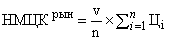 где:, определяемая методом сопоставимых рыночных цен (анализа рынка); - количество (объем) закупаемого товара (работы, услуги); - количество значений, используемых в расчете; - номер источника ценовой информации; - цена единицы товара, работы, услуги, представленная в источнике с номером .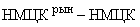 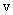 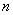 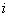 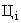 НМЦКрын=___________ руб. Подробный расчет прилагается.В целях определения однородности совокупности значений выявленных цен, используемых в расчете НМЦК был определен коэффициент вариации. Коэффициент вариации цены определялся по следующей формуле: 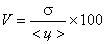 где: - коэффициент вариации;  - среднее квадратичное отклонение; - цена единицы товара, работы, услуги, указанная в источнике с номером I; - средняя арифметическая величина цены единицы товара, работы, услуги; - количество значений, используемых в расчете. 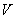 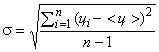 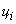 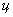 Расчет коэффициента вариации цены прилагается».Дата подготовки обоснования НМЦК:________20__г.Дата подготовки обоснования НМЦК:________20__г.№ п/пОписание объекта закупкиЕд. изм.Кол-воКоммерческое предложениеисх. №____  от ________ г.(цена за единицу услуги), руб.Коммерческое предложениеисх. №____  от ________ г.(цена за единицу услуги), руб.Коммерческое предложениеисх. №____  от ________ г.(цена за единицу услуги), руб.Коэффициент  вариации V, %Средняя арифметическая величина цены единицы услуги, руб.НМЦК, руб.1.2.…